                                  دانشگاه شهید بهشتی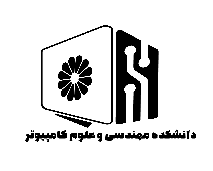 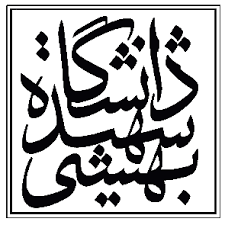 دانشکده مهندسی و علوم کامپیوتراطلاعیه دفاعنام استاد راهنمای اول: جناب اقای دکتر کیوان ناوینام استاد راهنمای دوم: جناب اقای دکتر حمیدرضا مهدیانینام استاد راهنمای اول: جناب اقای دکتر کیوان ناوینام استاد راهنمای دوم: جناب اقای دکتر حمیدرضا مهدیانینام استاد راهنمای اول: جناب اقای دکتر کیوان ناوینام استاد راهنمای دوم: جناب اقای دکتر حمیدرضا مهدیانینام دانشجو:  سیده سعیده حسینی عکس                  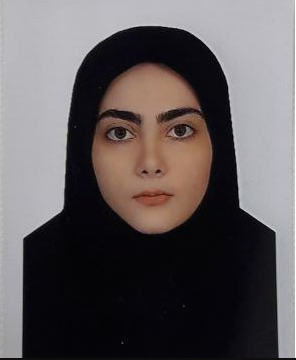 نام دانشجو:  سیده سعیده حسینی عکس                  مقطع: کارشناسی ارشدگرایش: معماری سیستمهای کامپیوتریگرایش: معماری سیستمهای کامپیوتریگرایش: معماری سیستمهای کامپیوتریرشته: مهندسی کامپیوترتاریخ: 09/05/1400تاریخ: 09/05/1400تاریخ: 09/05/1400 نوع دفاع:دفاع پروپوزال □دفاع پایان نامه دفاع رساله دکترا □ نوع دفاع:دفاع پروپوزال □دفاع پایان نامه دفاع رساله دکترا □ساعت: 10-8ساعت: 10-8ساعت: 10-8 نوع دفاع:دفاع پروپوزال □دفاع پایان نامه دفاع رساله دکترا □ نوع دفاع:دفاع پروپوزال □دفاع پایان نامه دفاع رساله دکترا □http://194.225.24.96/defa-computer-4 مکان:http://194.225.24.96/defa-computer-4 مکان:http://194.225.24.96/defa-computer-4 مکان: نوع دفاع:دفاع پروپوزال □دفاع پایان نامه دفاع رساله دکترا □ نوع دفاع:دفاع پروپوزال □دفاع پایان نامه دفاع رساله دکترا □عنوان: طراحی مولد ضرب پارهای در سیستم اعداد افزونهای در تکنولوژی CNFETعنوان: طراحی مولد ضرب پارهای در سیستم اعداد افزونهای در تکنولوژی CNFETعنوان: طراحی مولد ضرب پارهای در سیستم اعداد افزونهای در تکنولوژی CNFETعنوان: طراحی مولد ضرب پارهای در سیستم اعداد افزونهای در تکنولوژی CNFETعنوان: طراحی مولد ضرب پارهای در سیستم اعداد افزونهای در تکنولوژی CNFETداوران داخلی: جناب اقای دکتر علی جهانیانداوران داخلی: جناب اقای دکتر علی جهانیانداوران خارجی: جناب اقای دکتر حمید سربازی آزادداوران خارجی: جناب اقای دکتر حمید سربازی آزادداوران خارجی: جناب اقای دکتر حمید سربازی آزادچکیده: با توجه به افزایش روز افزون تعداد ترانزیستورهای موجود بر روی تراشههای الکترونیکی، بشر همواره به دنبال راهی جهت ساخت و طراحی مدارهایی با ابعاد کوچکتر و توان مصرفی کمتر است. یکی از مهمترین سلولهای حسابی در پردازندهها، ضربکنندهها هستند که خود شامل سه بخش تولید ضرب جزئی، کاهش آرایه و ساختارهای جمع میشوند. بهبود تأخیر، توان مصرفی و ابعاد هر یک از این بخشها، در بهبود کارایی کل این واحد محاسباتی تاثیر خواهد داشت. از جمله کارآمدترین روشهای حاضر در این راستا، استفاده از منطق چند ارزشی و به ویژه منطق سه ارزشی به جای منطق دو ارزشی میباشد. یکی از روشهای پیشنهادی برای استفاده از منطق سه ارزشی، استفاده از سیستم اعداد افزونهای در منطق باینری میباشد. همانطور که میدانیم، پیادهسازی این منطق با استفاده از ترانزیستورهای ماسفت امری دشوار خواهد بود. این در حالی است که ترانزیستورهای مبتنی بر نانولولههای کربنی بدلیل قابلیت تغییر ولتاژ آستانه، انتخاب مناسبی جهت جایگزینی این نوع ترانزیستورها هستند. در این پایاننامه، با استفاده از منطق سه ارزشی و تکنولوژی نانولولههای کربنی، و با نگرشی جدید بر جدول درستی تولید ضرب جزئی، زیرمدارهای بکار رفته در کارهای پیشین حذف شده و از مدار مینیمم استفاده شده است. چکیده: با توجه به افزایش روز افزون تعداد ترانزیستورهای موجود بر روی تراشههای الکترونیکی، بشر همواره به دنبال راهی جهت ساخت و طراحی مدارهایی با ابعاد کوچکتر و توان مصرفی کمتر است. یکی از مهمترین سلولهای حسابی در پردازندهها، ضربکنندهها هستند که خود شامل سه بخش تولید ضرب جزئی، کاهش آرایه و ساختارهای جمع میشوند. بهبود تأخیر، توان مصرفی و ابعاد هر یک از این بخشها، در بهبود کارایی کل این واحد محاسباتی تاثیر خواهد داشت. از جمله کارآمدترین روشهای حاضر در این راستا، استفاده از منطق چند ارزشی و به ویژه منطق سه ارزشی به جای منطق دو ارزشی میباشد. یکی از روشهای پیشنهادی برای استفاده از منطق سه ارزشی، استفاده از سیستم اعداد افزونهای در منطق باینری میباشد. همانطور که میدانیم، پیادهسازی این منطق با استفاده از ترانزیستورهای ماسفت امری دشوار خواهد بود. این در حالی است که ترانزیستورهای مبتنی بر نانولولههای کربنی بدلیل قابلیت تغییر ولتاژ آستانه، انتخاب مناسبی جهت جایگزینی این نوع ترانزیستورها هستند. در این پایاننامه، با استفاده از منطق سه ارزشی و تکنولوژی نانولولههای کربنی، و با نگرشی جدید بر جدول درستی تولید ضرب جزئی، زیرمدارهای بکار رفته در کارهای پیشین حذف شده و از مدار مینیمم استفاده شده است. چکیده: با توجه به افزایش روز افزون تعداد ترانزیستورهای موجود بر روی تراشههای الکترونیکی، بشر همواره به دنبال راهی جهت ساخت و طراحی مدارهایی با ابعاد کوچکتر و توان مصرفی کمتر است. یکی از مهمترین سلولهای حسابی در پردازندهها، ضربکنندهها هستند که خود شامل سه بخش تولید ضرب جزئی، کاهش آرایه و ساختارهای جمع میشوند. بهبود تأخیر، توان مصرفی و ابعاد هر یک از این بخشها، در بهبود کارایی کل این واحد محاسباتی تاثیر خواهد داشت. از جمله کارآمدترین روشهای حاضر در این راستا، استفاده از منطق چند ارزشی و به ویژه منطق سه ارزشی به جای منطق دو ارزشی میباشد. یکی از روشهای پیشنهادی برای استفاده از منطق سه ارزشی، استفاده از سیستم اعداد افزونهای در منطق باینری میباشد. همانطور که میدانیم، پیادهسازی این منطق با استفاده از ترانزیستورهای ماسفت امری دشوار خواهد بود. این در حالی است که ترانزیستورهای مبتنی بر نانولولههای کربنی بدلیل قابلیت تغییر ولتاژ آستانه، انتخاب مناسبی جهت جایگزینی این نوع ترانزیستورها هستند. در این پایاننامه، با استفاده از منطق سه ارزشی و تکنولوژی نانولولههای کربنی، و با نگرشی جدید بر جدول درستی تولید ضرب جزئی، زیرمدارهای بکار رفته در کارهای پیشین حذف شده و از مدار مینیمم استفاده شده است. چکیده: با توجه به افزایش روز افزون تعداد ترانزیستورهای موجود بر روی تراشههای الکترونیکی، بشر همواره به دنبال راهی جهت ساخت و طراحی مدارهایی با ابعاد کوچکتر و توان مصرفی کمتر است. یکی از مهمترین سلولهای حسابی در پردازندهها، ضربکنندهها هستند که خود شامل سه بخش تولید ضرب جزئی، کاهش آرایه و ساختارهای جمع میشوند. بهبود تأخیر، توان مصرفی و ابعاد هر یک از این بخشها، در بهبود کارایی کل این واحد محاسباتی تاثیر خواهد داشت. از جمله کارآمدترین روشهای حاضر در این راستا، استفاده از منطق چند ارزشی و به ویژه منطق سه ارزشی به جای منطق دو ارزشی میباشد. یکی از روشهای پیشنهادی برای استفاده از منطق سه ارزشی، استفاده از سیستم اعداد افزونهای در منطق باینری میباشد. همانطور که میدانیم، پیادهسازی این منطق با استفاده از ترانزیستورهای ماسفت امری دشوار خواهد بود. این در حالی است که ترانزیستورهای مبتنی بر نانولولههای کربنی بدلیل قابلیت تغییر ولتاژ آستانه، انتخاب مناسبی جهت جایگزینی این نوع ترانزیستورها هستند. در این پایاننامه، با استفاده از منطق سه ارزشی و تکنولوژی نانولولههای کربنی، و با نگرشی جدید بر جدول درستی تولید ضرب جزئی، زیرمدارهای بکار رفته در کارهای پیشین حذف شده و از مدار مینیمم استفاده شده است. چکیده: با توجه به افزایش روز افزون تعداد ترانزیستورهای موجود بر روی تراشههای الکترونیکی، بشر همواره به دنبال راهی جهت ساخت و طراحی مدارهایی با ابعاد کوچکتر و توان مصرفی کمتر است. یکی از مهمترین سلولهای حسابی در پردازندهها، ضربکنندهها هستند که خود شامل سه بخش تولید ضرب جزئی، کاهش آرایه و ساختارهای جمع میشوند. بهبود تأخیر، توان مصرفی و ابعاد هر یک از این بخشها، در بهبود کارایی کل این واحد محاسباتی تاثیر خواهد داشت. از جمله کارآمدترین روشهای حاضر در این راستا، استفاده از منطق چند ارزشی و به ویژه منطق سه ارزشی به جای منطق دو ارزشی میباشد. یکی از روشهای پیشنهادی برای استفاده از منطق سه ارزشی، استفاده از سیستم اعداد افزونهای در منطق باینری میباشد. همانطور که میدانیم، پیادهسازی این منطق با استفاده از ترانزیستورهای ماسفت امری دشوار خواهد بود. این در حالی است که ترانزیستورهای مبتنی بر نانولولههای کربنی بدلیل قابلیت تغییر ولتاژ آستانه، انتخاب مناسبی جهت جایگزینی این نوع ترانزیستورها هستند. در این پایاننامه، با استفاده از منطق سه ارزشی و تکنولوژی نانولولههای کربنی، و با نگرشی جدید بر جدول درستی تولید ضرب جزئی، زیرمدارهای بکار رفته در کارهای پیشین حذف شده و از مدار مینیمم استفاده شده است. 